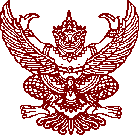                                 ประกาศสำนักงานเขตพื้นที่การศึกษาประถมศึกษาสิงห์บุรี                         เรื่อง  แต่งตั้งคณะกรรมการกลุ่มโรงเรียนและที่ปรึกษากลุ่มโรงเรียน                                                   ------------------------------		เพื่อให้เป็นไปตามระเบียบสำนักงานเขตพื้นที่การศึกษาประถมศึกษาสิงห์บุรี  ว่าด้วยกลุ่มโรงเรียน พ.ศ. ๒๕๕๙ ตามข้อ ๑๑ วรรคสอง, ข้อ ๑๕ และข้อ ๑๖ (๕),(๖) เพื่อประโยชน์ในการประสานงาน การจัดกิจกรรมตามภารกิจที่ได้รับมอบหมาย การพัฒนาปรับปรุงคุณภาพทางการศึกษา และการพัฒนาศักยภาพของสถานศึกษา ให้มีมาตรฐานตามเกณฑ์ สำนักงานเขตพื้นที่การศึกษาประถมศึกษาสิงห์บุรี จึงแต่งตั้งคณะกรรมการกลุ่มโรงเรียนและที่ปรึกษากลุ่มโรงเรียน รับผิดชอบและปฏิบัติหน้าที่กลุ่มโรงเรียน ดังรายละเอียดแนบท้ายประกาศนี้		ทั้งนี้  ให้คณะกรรมการกลุ่มโรงเรียนและที่ปรึกษากลุ่มโรงเรียน ที่ได้รับแต่งตั้ง ปฏิบัติงานตามอำนาจหน้าที่ตามที่ได้รับมอบหมาย ช่วยเหลือเกื้อกูลในการปรับปรุงพัฒนาคุณภาพทางการศึกษา และการพัฒนาศักยภาพของสถานศึกษาภายในกลุ่มให้อยู่ในเกณฑ์มาตรฐานประกาศ  ณ วันที่   ๓   กุมภาพันธ์  พ.ศ. ๒๕๕๙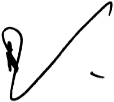                                                     (นายสุเมธี  จันทร์หอม)                            ผู้อำนวยการสำนักงานเขตพื้นที่การศึกษาประถมศึกษาสิงห์บุรีรายละเอียดแนบท้ายประกาศสำนักงานเขตพื้นที่การศึกษาประถมศึกษาสิงห์บุรีเรื่อง  ประกาศแต่งตั้งคณะกรรมการกลุ่มโรงเรียน  ประกาศ  ณ วันที่ ๓ กุมภาพันธ์  พ.ศ. ๒๕๕๙--------------------------------------กลุ่มที่ ๑  		อำเภอเมืองสิงห์บุรีชื่อกลุ่มโรงเรียน		กลุ่มโรงเรียนเจ้าพระยาหัวไผ่		 ๑. นายกิตติชัย  ศรีประเสริฐ	ผู้อำนวยการโรงเรียนวัดสังฆราชาวาส	ประธานกรรมการกลุ่มโรงเรียน๒. นายชาลี  บ่ายเที่ยง		ผู้อำนวยการโรงเรียนวัดโพธิ์ชัย		รองประธานกรรมการกลุ่มโรงเรียน๓. นายสุครีพ สอนเครือ		ผู้อำนวยการโรงเรียนวัดโคกพระ		กรรมการกลุ่มโรงเรียน๔. นายสถาพร  คุ้มไพรี		ผู้อำนวยการโรงเรียนวัดราษฎร์ประสิทธิ์	กรรมการกลุ่มโรงเรียน๕. นางนวลศรี กลิ่นดอกแก้ว	ครู โรงเรียนวัดหัวว่าว			กรรมการกลุ่มโรงเรียน                                          รักษาราชการแทน ผู้อำนวยการโรงเรียนวัดหัวว่าว๖. นางวรรณา  สุ่มสุข		ครู โรงเรียนวัดเสาธงทอง			กรรมการกลุ่มโรงเรียน                                          รักษาราชการแทน ผู้อำนวยการโรงเรียนวัดเสาธงทอง๗. นางยุพิน  สังข์สอน		ครู โรงเรียนบ้านบางสำราญ		กรรมการกลุ่มโรงเรียนรักษาราชการแทน ผู้อำนวยการโรงเรียนบ้านบางสำราญ๘. นายสุขสันต์  เประยะโพธิ์เดช	ครู โรงเรียนวัดสังฆราชาวาส		กรรมการกลุ่มโรงเรียน๙. นางสาวจุฑาทิพย์  บุญมี	ครู โรงเรียนวัดข่อย			กรรมการกลุ่มโรงเรียน๑๐. นายชูชาติ  สุดจิตร์		ครู โรงเรียนอนุบาลเมืองสิงห์บุรี		กรรมการกลุ่มโรงเรียน๑๑. นายวันชัย กล้าเอี่ยม		ผู้อำนวยการโรงเรียนวัดข่อย		กรรมการกลุ่มโรงเรียน                                 						และเลขานุการกลุ่มโรงเรียน๑๒. นายอุดร  ชื่นกลิ่น		ผู้อำนวยการโรงเรียนอนุบาลเมืองสิงห์บุรี	กรรมการกลุ่มโรงเรียนและผู้ช่วยเลขานุการกลุ่มโรงเรียน๑๓. นางอารี สุวรรณหงษ์		ครู โรงเรียนวัดสังฆราชาวาส		หัวหน้าสำนักงานกลุ่มโรงเรียน๑๔. นางวาสนา จันสถาพร	ผู้ทรงคุณวุฒิทางการศึกษาในท้องถิ่น	ที่ปรึกษากลุ่มโรงเรียน๑๕. นางกตัญญู  ภานุเวช		ผู้ทรงคุณวุฒิทางการศึกษาในท้องถิ่น	ที่ปรึกษากลุ่มโรงเรียน๑๖. นายประยูร  ม่วงมี		ผู้ทรงคุณวุฒิทางการศึกษาในท้องถิ่น	ที่ปรึกษากลุ่มโรงเรียน		รายละเอียดแนบท้ายประกาศสำนักงานเขตพื้นที่การศึกษาประถมศึกษาสิงห์บุรีเรื่อง  ประกาศแต่งตั้งคณะกรรมการกลุ่มโรงเรียน  ประกาศ  ณ วันที่  ๓   กุมภาพันธ์ พ.ศ. ๒๕๕๙--------------------------------------กลุ่มที่ ๒  		อำเภอเมืองสิงห์บุรีชื่อกลุ่มโรงเรียน 		กลุ่มโรงเรียนพระนอน๑. นายสุชาติ  เอี่ยมสุภา		ผู้อำนวยการโรงเรียนวัดจักรสีห์			ประธานกรรมการกลุ่มโรงเรียน๒. นายสกลพร  โสภาจารีย์	ผู้อำนวยการโรงเรียนวัดตึกราชา	     		รองประธานกรรมการกลุ่มโรงเรียน๓. นายสนอง   เพ็งบุญ		ผู้อำนวยการโรงเรียนวัดพรหมสาคร		กรรมการกลุ่มโรงเรียน	๔. นายสมบัติ  กล่อมเกลี้ยง	ผู้อำนวยการโรงเรียนวัดศรัทธาภิรม		กรรมการกลุ่มโรงเรียน๕. นายนรงค์   โสภา		ผู้อำนวยการโรงเรียนวัดศรีสาคร			กรรมการกลุ่มโรงเรียน๖. นางอุดมพร  ตาระกา		ผู้อำนวยการโรงเรียนชุมชนวัดพระนอนจักรสีห์	กรรมการกลุ่มโรงเรียน๗. นางสาวลลิตา  ชัยจำรัส	ครู โรงเรียนวัดพระปรางค์มุนี			กรรมการกลุ่มโรงเรียน๘. นางสาวช่อทิพย์  แจ้งศิลป์	ครู โรงเรียนวัดศรีสาคร				กรรมการกลุ่มโรงเรียน๙. นายวัชริศ  หอมกรุ่น		ครู โรงเรียนวัดจักรสีห์				กรรมการกลุ่มโรงเรียน๑๐. นางศรีรัตน์  บัวใหญ่		ผู้อำนวยการโรงเรียนวัดพระปรางค์มุนี		กรรมการกลุ่มโรงเรียน                                                                                                        และเลขานุการกลุ่มโรงเรียน๑๑. นายสละ  คณาฤทธิ์ 		ผู้ทรงคุณวุฒิทางการศึกษาในท้องถิ่น		ที่ปรึกษากลุ่มโรงเรียน๑๒. น.ท.เสน่ห์  เสวกพันธุ์	ผู้ทรงคุณวุฒิทางการศึกษาในท้องถิ่น		ที่ปรึกษากลุ่มโรงเรียน๑๓. นายเชาว์ ทองรักษ์		ผู้ทรงคุณวุฒิทางการศึกษาในท้องถิ่น		ที่ปรึกษากลุ่มโรงเรียนรายละเอียดแนบท้ายประกาศสำนักงานเขตพื้นที่การศึกษาประถมศึกษาสิงห์บุรีเรื่อง  ประกาศแต่งตั้งคณะกรรมการกลุ่มโรงเรียน  ประกาศ  ณ วันที่ ๓  กุมภาพันธ์  พ.ศ. ๒๕๕๙                                                                                                                                                                  --------------------------------------กลุ่มที่ ๓  		อำเภอเมืองสิงห์บุรีชื่อกลุ่มโรงเรียน		กลุ่มโรงเรียนมิตรภาพ  ๑. นายพลพิพัฒน์  สุระขันธ์	ผู้อำนวยการโรงเรียนอนุบาลสิงห์บุรี		ประธานกรรมการกลุ่มโรงเรียน๒. นายสมนึก  ผิวผ่อง		ผู้อำนวยการโรงเรียนวัดสะอาดราษฎร์บำรุง 	รองประธานกรรมการกลุ่มโรงเรียน๓. นายเด่นเชิงชาย คร้ามแสง	ผู้อำนวยการโรงเรียนวัดประโชติการาม		กรรมการกลุ่มโรงเรียน๔. นางทัศนีย์  เอี่ยมละออ	ผู้อำนวยการโรงเรียนอินทโมลีประทาน		กรรมการกลุ่มโรงเรียน๕. นางอรพรรณ  บุษบงค์		ผู้อำนวยการโรงเรียนโพธิ์รัตนวรานุสรณ์		กรรมการกลุ่มโรงเรียน๖. นางสมพิศ  สุขปัญญา		ผู้อำนวยการวิทยาลัยเทคโนโลยีพณิชยการสิงห์บุรี	กรรมการกลุ่มโรงเรียน	๗. นางรุ่งทิพย์  กันภัย		ผู้อำนวยการวิทยาลัยเทคโนโลยีบริหารธุรกิจสิงห์บุรี	กรรมการกลุ่มโรงเรียน๘. นางเบญญภา กฤตพงษ์ธร	ผู้อำนวยการโรงเรียนอนุบาลกฤตพงษ์ธร 		กรรมการกลุ่มโรงเรียน๙. นางน้ำทิพย์ เพ็งกลาง		ครู โรงเรียนวัดประโชติการาม			กรรมการกลุ่มโรงเรียน๑๐. นางสาวพัชรีวรรณ กลิ่นสุคนธ์ ครู โรงเรียนวัดสะอาดราษฎร์บำรุง		กรรมการกลุ่มโรงเรียน๑๑. นางสาวสุธีรา ฉายชูวงษ์	ครูผู้ช่วย โรงเรียนอนุบาลสิงห์บุรี			กรรมการกลุ่มโรงเรียน๑๒. นางวรรณพร โพธิ์เวชกุล	ผู้อำนวยการโรงเรียนโรงเรียนวัดกระดังงา		กรรมการกลุ่มโรงเรียน                                                                                                        และเลขานุการกลุ่มโรงเรียน๑๓. นายบุญแทน สว่างเรือง	ผู้ทรงคุณวุฒิทางการศึกษาในท้องถิ่น		ที่ปรึกษากลุ่มโรงเรียน๑๔. นายอำนาจ พุ่มโตมร		ผู้ทรงคุณวุฒิทางการศึกษาในท้องถิ่น		ที่ปรึกษากลุ่มโรงเรียน๑๕. นางสาววิลาวัลย์  พ่วงเอี่ยม	ผู้ทรงคุณวุฒิทางการศึกษาในท้องถิ่น 		ที่ปรึกษากลุ่มโรงเรียนรายละเอียดแนบท้ายประกาศสำนักงานเขตพื้นที่การศึกษาประถมศึกษาสิงห์บุรีเรื่อง  ประกาศแต่งตั้งคณะกรรมการกลุ่มโรงเรียน  ประกาศ  ณ วันที่  ๓  กุมภาพันธ์  พ.ศ. ๒๕๕๙--------------------------------------กลุ่มที่ ๔ 		อำเภอค่ายบางระจัน  ชื่อกลุ่มโรงเรียน		กลุ่มโรงเรียนวีรชน๑. นายวิริยะ  วันทอง		ผู้อำนวยการโรงเรียนไทยรัฐวิทยา ๕๖		ประธานกรรมการกลุ่มโรงเรียน๒. นายสุรชัย  ร่มโพธิ์		ผู้อำนวยการโรงเรียนวัดบ้านกลับ			รองประธานกรรมการกลุ่มโรงเรียน๓. นายสมชาย  สิงหา		ผู้อำนวยการโรงเรียนบ้านหนองลีวิทยาคม		กรรมการกลุ่มโรงเรียน๔. นายทัศนัย  ศรีสุธรรมศ้กดิ์	ผู้อำนวยการโรงเรียนวัดโพธิ์ทะเลสามัคคีธรรม	กรรมการกลุ่มโรงเรียน๕. นายสมหมาย  พลทวี		ผู้อำนวยการโรงเรียนวัดขุนสงฆ์			กรรมการกลุ่มโรงเรียน๖. นายอนันตชิต  สุทนต์ชัย	ผู้อำนวยการโรงเรียนวัดวังกระจับ			กรรมการกลุ่มโรงเรียน๗. นางสุพัชชา  ทิพยสุวรรณมาลา	ผู้อำนวยการโรงเรียนวัดตะโกรวม			กรรมการกลุ่มโรงเรียน๙. นายสุวิน  ขุนอ่อน		ครู โรงเรียนวัดบ้านกลับ				กรรมการกลุ่มโรงเรียน๘. นางสาวยุพา บุญอนันต์	ผู้อำนวยการโรงเรียนวัดประดับ			กรรมการกลุ่มโรงเรียน และเลขานุการกลุ่มโรงเรียน๙. นางสาวจริยา  จันทราสา	ผู้อำนวยการโรงเรียนค่ายบางระจัน			กรรมการกลุ่มโรงเรียนและผู้ช่วยเลขานุการกลุ่มโรงเรียน๑๐. นางเรณู ศรีวันทนาสกุล	ครู โรงเรียนไทยรัฐวิทยา ๕๖			กรรมการกลุ่มโรงเรียน                                                                                                        และผู้ช่วยเลขานุการกลุ่มโรงเรียน๑๑. นายกิติศักดิ์  ตันประดับสิงห์	ครู โรงเรียนไทยรัฐวิทยา ๕๖			กรรมการกลุ่มโรงเรียน                                                                                                        และหัวหน้าสำนักงานกลุ่มโรงเรียน ๑๒. นางสาวมนัสชนก  พวงนาค	อัตราจ้างชั่วคราว ปฏิบัติหน้าที่ธุรการโรงเรียน	ผู้ช่วยเลขานุการกลุ่มโรงเรียน๑๓. นายเศกสันต์  สว่างเรือง	ผู้ทรงคุณวุฒิทางการศึกษาในท้องถิ่น		ที่ปรึกษากลุ่มโรงเรียน๑๔. นายนิกร  ทองมา		ผู้ทรงคุณวุฒิทางการศึกษาในท้องถิ่น		ที่ปรึกษากลุ่มโรงเรียน๑๕. นายธานิน  นวลนิศาชล	ผู้ทรงคุณวุฒิทางการศึกษาในท้องถิ่น		ที่ปรึกษากลุ่มโรงเรียนรายละเอียดแนบท้ายประกาศสำนักงานเขตพื้นที่การศึกษาประถมศึกษาสิงห์บุรีเรื่อง  ประกาศแต่งตั้งคณะกรรมการกลุ่มโรงเรียน  ประกาศ  ณ วันที่  ๓  กุมภาพันธ์  พ.ศ. ๒๕๕๙--------------------------------------กลุ่มที่ ๕ 		อำเภอค่ายบางระจัน  ชื่อกลุ่มโรงเรียน		กลุ่มโรงเรียนค่ายบางระจัน๑. นายมานะ ทองรักษ์		ผู้อำนวยการโรงเรียนอนุบาลค่ายบางระจัน		ประธานกรรมการกลุ่มโรงเรียน๒. นายสมพร แพรม้วน		ผู้อำนวยการโรงเรียนวัดโพธิ์ศรี			รองประธานกรรมการกลุ่มโรงเรียน๓. นายทองดี  เมืองเจริญ		ผู้อำนวยการโรงเรียนวัดสาธุการาม			กรรมการกลุ่มโรงเรียน๔. นายสมนึก  ศรีนาค		ผู้อำนวยการโรงเรียนชุมชนวัดม่วง			กรรมการกลุ่มโรงเรียน๕. นายไพฑูรย์  พึ่งน้อย		ผู้อำนวยการโรงเรียนชุมชนวัดกลางท่าข้าม		กรรมการกลุ่มโรงเรียน๖. นายมุนี  พวงดอกไม้		ผู้อำนวยการโรงเรียนวัดสิงห์			กรรมการกลุ่มโรงเรียน๗. นางสาวอริศรา  อาชานุสรณ์	ผู้อำนวยการโรงเรียนอุดมทรัพย์			กรรมการกลุ่มโรงเรียน๘. นายบุญเลิศ  พึ่งสุรินทร์	ครู โรงเรียนชุมชนวัดม่วง				กรรมการกลุ่มโรงเรียน๙. นางกฤษณา ปานสัมฤทธิ์	ครู โรงเรียนชุมชนวัดกลางท่าข้าม			กรรมการกลุ่มโรงเรียน๑๐. นางเกสินี  เมาวิรัตน์		ครู โรงเรียนวัดโพธิ์ศรี				กรรมการกลุ่มโรงเรียน๑๑. นางสาวกมลทิพย์  ใจเที่ยง	ผู้อำนวยการโรงเรียนวัดโพธิ์สังฆาราม		กรรมการกลุ่มโรงเรียน                                                                                                        และเลขานุการกลุ่มโรงเรียน ๑๒. นางสาวปาระวี  ภูมิดี		อัตราจ้างชั่วคราว ปฏิบัติหน้าที่ธุรการ		ผู้ช่วยเลขานุการกลุ่มโรงเรียนโรงเรียนอนุบาลค่ายบางระจัน	 ๑๓. นางสาวสมพิส  ชลอวงษ์	ครู  โรงเรียนอนุบาลค่ายบางระจัน			หัวหน้าสำนักงานกลุ่มโรงเรียน๑๔. นายสุรินทร์  โคกเทียน	ผู้ทรงคุณวุฒิทางการศึกษาในท้องถิ่น		ที่ปรึกษากลุ่มโรงเรียน๑๕. นายประเสริฐ  ธรรมศิริกาชัย	ผู้ทรงคุณวุฒิทางการศึกษาในท้องถิ่น		ที่ปรึกษากลุ่มโรงเรียน๑๖. นายสนม  อวยชัย 		 ผู้ทรงคุณวุฒิทางการศึกษาในท้องถิ่น		ที่ปรึกษากลุ่มโรงเรียน 		รายละเอียดแนบท้ายประกาศสำนักงานเขตพื้นที่การศึกษาประถมศึกษาสิงห์บุรีเรื่อง  ประกาศแต่งตั้งคณะกรรมการกลุ่มโรงเรียน  ประกาศ  ณ วันที่ ๓  กุมภาพันธ์  พ.ศ. ๒๕๕๙--------------------------------------กลุ่มที่ ๖ 		อำเภอท่าช้างชื่อกลุ่มโรงเรียน 		กลุ่มโรงเรียนท่าช้าง ๑. นายประสงค์  สังข์ทอง		ผู้อำนวยการโรงเรียนวัดถอนสมอ  			ประธานกรรมการกลุ่มโรงเรียน๒. นายสิงห์ชัย  แพรเจริญ	ผู้อำนวยการโรงเรียนวัดโสภา			รองประธานกรรมการกลุ่มโรงเรียน	๓. นายขวัญชัย  ประเสริฐศรี	ผู้อำนวยการโรงเรียนวัดโบสถ์			กรรมการกลุ่มโรงเรียน๔. นายนคร  สุขโข		ผู้อำนวยการโรงเรียนวัดพิกุลทอง			กรรมการกลุ่มโรงเรียน๕. นางศศิธร  แพรเจริญ		ผู้อำนวยการโรงเรียนวัดวิหารขาว			กรรมการกลุ่มโรงเรียน๖. นางวัลภา นาคชุ่ม		ครู โรงเรียนอนุบาลท่าช้าง			กรรมการกลุ่มโรงเรียน                                         รักษาราชการแทน ผู้อำนวยการโรงเรียนอนุบาลท่าช้าง	๗. นายทวีป  ใจเพียร		ผู้อำนวยการโรงเรียนใจเพียรวิทยานุสรณ์		กรรมการกลุ่มโรงเรียน๘. นายวินัย  โชติพนัส		ครู โรงเรียนวัดโสภา				กรรมการกลุ่มโรงเรียน๙. นางสาวประภา  ศรีม่วงพงศ์	ครู โรงเรียนใจเพียรวิทยานุสรณ์			กรรมการกลุ่มโรงเรียน๑๑. นางสาวอังคนา  อินทร์กระวี	ผู้อำนวยการโรงเรียนชุมชนวัดเสาธงหิน		กรรมการกลุ่มโรงเรียนและเลขานุการกลุ่มโรงเรียน๑๐. นางสาวณิรดา  นวนคราม	ครู โรงเรียนวัดถอนสมอ				กรรมการกลุ่มโรงเรียนและหัวหน้าสำนักงานกลุ่มโรงเรียน ๑๒. นายนันทภพ  โพรัง		อัตราจ้างชั่วคราว ปฏิบัติหน้าที่ธุรการ 		ผู้ช่วยเลขานุการกลุ่มโรงเรียน                                          โรงเรียนวัดถอนสมอ๑๓. นางสาวจาริตา คชาโชติ	อัตราจ้างชั่วคราว ปฏิบัติหน้าที่ธุรการ 		ผู้ช่วยเลขานุการกลุ่มโรงเรียน                                          โรงเรียนวัดโสภา๑๔. นางสาวจิตรดา  ทัศสนธิ์	อัตราจ้างชั่วคราว ปฏิบัติหน้าที่ธุรการ  		ผู้ช่วยเลขานุการกลุ่มโรงเรียน                                          โรงเรียนวัดวิหารขาว๑๕. นายประสาธ์น ด่านสกุลเจริญ	 ผู้ทรงคุณวุฒิทางการศึกษาในท้องถิ่น		ที่ปรึกษากลุ่มโรงเรียน๑๖. นายโรมรัน วังชากร		 ผู้ทรงคุณวุฒิทางการศึกษาในท้องถิ่น		ที่ปรึกษากลุ่มโรงเรียน๑๗. นายวิรัตน์  สายสุวรรณ	 ผู้ทรงคุณวุฒิทางการศึกษาในท้องถิ่น		ที่ปรึกษากลุ่มโรงเรียนรายละเอียดแนบท้ายประกาศสำนักงานเขตพื้นที่การศึกษาประถมศึกษาสิงห์บุรีเรื่อง  ประกาศแต่งตั้งคณะกรรมการกลุ่มโรงเรียน  ประกาศ  ณ วันที่ ๓ กุมภาพันธ์  พ.ศ. ๒๕๕๙--------------------------------------กลุ่มที่ ๗ 		อำเภอบางระจันชื่อกลุ่มโรงเรียน 		เตาเผาแม่น้ำน้อย๑. นายสุชิน  ทดแทน		ผู้อำนวยการโรงเรียนวัดห้วยเจริญสุข		ประธานกรรมการกลุ่มโรงเรียน๒. นายบันเทิง  โนนเปือย		ผู้อำนวยการโรงเรียนวัดคีม			รองประธานกรรมการกลุ่มโรงเรียน๓. นายรุ่งโรจน์ ศรีไพโรจน์	ผู้อำนวยการโรงเรียนวัดดอนเจดีย์			กรรมการกลุ่มโรงเรียน๔. นายชรินทร์  พันธ์สุข		ผู้อำนวยการโรงเรียนบ้านทุ่งว้า			กรรมการกลุ่มโรงเรียน๕. นางรุ่งนพา  เปี่ยมสุข		ครู โรงเรียนวัดกลางชูศรีเจริญสุข			กรรมการกลุ่มโรงเรียน                                           รักษาราชการแทน ผู้อำนวยการโรงเรียนวัดกลางชูศรีเจริญสุข ๖. นายประจำ เพ็ชรดำ		ครู โรงเรียนวัดชะอมสามัคคีธรรม			กรรมการกลุ่มโรงเรียน                           		รักษาราชการแทน ผู้อำนวยการโรงเรียนวัดชะอมสามัคคีธรรม ๗. นางสมจินตนา พัฒน์วราพงษ์	ครู โรงเรียนวัดโพธิ์รัตนาราม			กรรมการกลุ่มโรงเรียน                                          รักษาราชการแทน ผู้อำนวยการโรงเรียนวัดโพธิ์รัตนาราม ๘. นายวิทยา  ตาระกา	ครู โรงเรียนวัดสามัคคีธรรม			กรรมการกลุ่มโรงเรียน รักษาราชการแทน ผู้อำนวยการโรงเรียนวัดสามัคคีธรรม๙. นางสารภี สำเภาเงิน	ครู โรงเรียนวัดโพธิ์หอม				กรรมการกลุ่มโรงเรียน	รักษาราชการแทน ผู้อำนวยการโรงเรียนวัดโพธิ์หอม๑๐. นายวุฒิ  ตาระกา	ครู โรงเรียนวัดคีม				กรรมการกลุ่มโรงเรียน๑๑. นายฉลอง  หอมฤทธิ์	ครู โรงเรียนชุมชนวัดพระปรางค์วิริยวิทยา		กรรมการกลุ่มโรงเรียน๑๒. นางบังอร  ระย้าย้อย		ผู้อำนวยการโรงเรียนชุมชนวัดพระปรางค์วิริยวิทยา	กรรมการกลุ่มโรงเรียน                                                                                                                      และหัวหน้าสำนักงานกลุ่มโรงเรียน๑๓. นายสถาพร  เจกะพงษ์	ผู้อำนวยการโรงเรียนบ้านทุ่งกลับ			กรรมการกลุ่มโรงเรียน                                                                                                  	และเลขานุการกลุ่มโรงเรียน๑๔. นางภาวินี  ทองรัตนะ	ครู โรงเรียนวัดห้วยเจริญสุข			กรรมการกลุ่มโรงเรียน                                                                                               		และผู้ช่วยเลขานุการกลุ่มโรงเรียน๑๕. นายปริญญา  พงษ์สัตยา 	ผู้ทรงคุณวุฒิทางการศึกษาในท้องถิ่น		ที่ปรึกษากลุ่มโรงเรียน๑๖. นายชุติพนธ์ พัฒน์วราพงษ์	ผู้ทรงคุณวุฒิทางการศึกษาในท้องถิ่น		ที่ปรึกษากลุ่มโรงเรียน๑๗. นายวิเชียร  ภู่ปราง		ผู้ทรงคุณวุฒิทางการศึกษาในท้องถิ่น		ที่ปรึกษากลุ่มโรงเรียนรายละเอียด แนบท้ายประกาศสำนักงานเขตพื้นที่การศึกษาประถมศึกษาสิงห์บุรีเรื่อง  ประกาศแต่งตั้งคณะกรรมการกลุ่มโรงเรียน  ประกาศ  ณ วันที่  ๓  กุมภาพันธ์  พ.ศ. ๒๕๕๙--------------------------------------กลุ่มที่ ๘ 		อำเภอบางระจันชื่อกลุ่มโรงเรียน		กลุ่มโรงเรียนบางระจัน  ๑. นายเพิ่มศักดิ์  บัวรักษ์ 		ผู้อำนวยการโรงเรียนวัดชันสูตร			ประธานกรรมการกลุ่มโรงเรียน๒. นายถัน  ทองดี		ผู้อำนวยการโรงเรียนประสิทธิ์คุณากร		รองประธานกรรมการกลุ่มโรงเรียน๓. นายอวยพร  กลิ่นสุคนธ์	ครู โรงเรียนวัดวังขรณ์				กรรมการกลุ่มโรงเรียนรักษาราชการแทน ผู้อำนวยการโรงเรียนวัดวังขรณ์๔. นางเรณู  พั่วงาม		ครู โรงเรียนวัดน้ำผึ้ง				กรรมการกลุ่มโรงเรียนปฏิบัติหน้าที่แทน ผู้อำนวยการโรงเรียนวัดน้ำผึ้ง๕. นายสมเกียรติ  ทำดี		ผู้อำนวยการโรงเรียนวัดแหลมคาง 			กรรมการกลุ่มโรงเรียน๖. นายสำราญ  ชูเนตร		ผู้อำนวยการโรงเรียนวัดบ้านจ่า			กรรมการกลุ่มโรงเรียน(เอี่ยมโหมดอนุสรณ์)๗. นายสุนทร  ภู่แพร		ผู้อำนวยการโรงเรียนเรืองเดชประชานุเคราะห์	กรรมการกลุ่มโรงเรียน๘. นายกิตติ  วงษ์แหวน		ผู้อำนวยการโรงเรียนวัดตลาดโพธิ์			กรรมการกลุ่มโรงเรียน๙. นายสมนึก  พูลเพิ่ม		ครู โรงเรียนชุมชนบ้านไม้ดัด			กรรมการกลุ่มโรงเรียนรักษาราชการแทน ผู้อำนวยการโรงเรียนชุมชนบ้านไม้ดัด๑๐.นางนิภาพร  ฉิมพาลี      	ครู โรงเรียนวัดน้อยนางหงษ์  			กรรมการกลุ่มโรงเรียน                                                                                                                                                                                                                                                                                                                                                                                                                                                                                                                                                                                                                                                                                                                  		 		รักษาราชการแทน ผู้อำนวยการโรงเรียนวัดน้อยนางหงษ์๑๑. นายทรงวุฒิ  โตโสภณ	ผู้อำนวยการโรงเรียนอนุบาลบางระจัน		กรรมการกลุ่มโรงเรียน                                                                                                        และหัวหน้าสำนักงานกลุ่มโรงเรียน๑๑. นายซ้อน สุริยวัฒนานนท์	ผู้อำนวยการโรงเรียนวิจิตรศึกษา			กรรมการกลุ่มโรงเรียน๑๒. นายคืนดิน  เจริญสอน	ผู้อำนวยการโรงเรียนเจริญสอน			กรรมการกลุ่มโรงเรียน๑๓. นายสุริยะ  ซื่อตรง		ครู โรงเรียนวัดตลาดโพธิ์				กรรมการกลุ่มโรงเรียน๑๔. นายชาญ  ธงชัย		ครู โรงเรียนวัดบ้านจ่า 				กรรมการกลุ่มโรงเรียน                                          (เอี่ยมโหมดอนุสรณ์)๑๕. นางกาญจนา เลิศดี		ครูผู้ช่วย โรงเรียนอนุบาลบางระจัน		กรรมการกลุ่มโรงเรียน และเลขานุการกลุ่มโรงเรียน๑๖. นายอรรถพันธ์  โมรา		ผู้ทรงคุณวุฒิทางการศึกษาในท้องถิ่น		ที่ปรึกษากลุ่มโรงเรียน	๑๗. นายประทุม  ธรรมรังษี	ผู้ทรงคุณวุฒิทางการศึกษาในท้องถิ่น		ที่ปรึกษากลุ่มโรงเรียน๑๘. นายปริญญา พงษ์สัตยา	ผู้ทรงคุณวุฒิทางการศึกษาในท้องถิ่น		ที่ปรึกษากลุ่มโรงเรียน 		รายละเอียดแนบท้ายประกาศสำนักงานเขตพื้นที่การศึกษาประถมศึกษาสิงห์บุรีเรื่อง  ประกาศแต่งตั้งคณะกรรมการกลุ่มโรงเรียน  ประกาศ  ณ วันที่ ๓  กุมภาพันธ์  พ.ศ. ๒๕๕๙--------------------------------------กลุ่มที่ ๙ 		อำเภอพรหมบุรี  	ชื่อกลุ่มโรงเรียน		กลุ่มโรงเรียนปัญจมิตร๑. นายเสน่ห์  พัฒน์พันธุ์		     ผู้อำนวยการโรงเรียนวัดเตย			ประธานกรรมการกลุ่มโรงเรียน๒. นายมงคล  เครือทิวา		     ผู้อำนวยการโรงเรียนวัดอัมพวัน		รองประธานกรรมการกลุ่มโรงเรียน๓. นายสิทธิชัย  เครือทิวา		     ผู้อำนวยการโรงเรียนชุมชนวัดเทพมงคล	กรรมการกลุ่มโรงเรียน๔. นางจุฑารัตน์  แสงสว่าง	     ผู้อำนวยการโรงเรียนวัดพรหมเทพาวาส		กรรมการกลุ่มโรงเรียน๕. นางวันดี  บุ้งทอง		     ผู้อำนวยการโรงเรียนวัดกลางธนรินทร์		กรรมการกลุ่มโรงเรียน๖. นางประภา  พวงดอกไม้	     ผู้อำนวยการโรงเรียนวัดประสาท		กรรมการกลุ่มโรงเรียน๗. บาทหลวงพรชัย สิงห์สา	     ผู้แทนผู้รับใบอนุญาตโรงเรียนพระกุมารเยซู	กรรมการกลุ่มโรงเรียน๘. นางนิธินันท์  อุ่นประเสริฐ	     ครู โรงเรียนวัดพรหมเทพาวาส			กรรมการกลุ่มโรงเรียน๙. นายอัษฎาวุธ  เรืองสุข		     ครู โรงเรียนวัดอัมพวัน			กรรมการกลุ่มโรงเรียน๑๐.นางปรียาภรณ์  รัตนฤทธิยาภรณ์   ครู โรงเรียนวัดเตย				กรรมการกลุ่มโรงเรียน                                                                                                        และเลขานุการกลุ่มโรงเรียน   ๑๑. นางวาสนา  คำสังฆะ		     ครู โรงเรียนวัดเตย	      		          ผู้ช่วยเลขานุการกลุ่มโรงเรียน                                                                           ๑๒. นางสาวศุภลักษณ์  มีหิรัญ	     ครู โรงเรียนวัดเตย				หัวหน้าสำนักงานกลุ่มโรงเรียน๑๓. นางอรทัย  ลาภานันต์	     ผู้ทรงคุณวุฒิทางการศึกษาในท้องถิ่น		ที่ปรึกษากลุ่มโรงเรียน๑๔. นางสมปอง  สุภาดี		     ผู้ทรงคุณวุฒิทางการศึกษาในท้องถิ่น		ที่ปรึกษากลุ่มโรงเรียน๑๕. นางสุนทรี  สุเดชะ		     ผู้ทรงคุณวุฒิทางการศึกษาในท้องถิ่น		ที่ปรึกษากลุ่มโรงเรียน รายละเอียดแนบท้ายประกาศสำนักงานเขตพื้นที่การศึกษาประถมศึกษาสิงห์บุรีเรื่อง  ประกาศแต่งตั้งคณะกรรมการกลุ่มโรงเรียน  ประกาศ  ณ วันที่ ๓  กุมภาพันธ์  พ.ศ. ๒๕๕๙--------------------------------------กลุ่มที่ ๑๐    		อำเภอพรหมบุรี ชื่อกลุ่มโรงเรียน		กลุ่มโรงเรียนพรหมพัฒนา  ๑. นายพนม สุวรรหงษ์ 		ผู้อำนวยการโรงเรียนวัดบ้านเก่า			ประธานกรรมการกลุ่มโรงเรียน๒. นายศุภศิษฏ์  นุ่มฤทธิ์		ผู้อำนวยการโรงเรียนชุมชนวัดตราชู		รองประธานกรรมการกลุ่มโรงเรียน๓. นายศักดิ์ชัย  หัสภาดล		ผู้อำนวยการโรงเรียนวัดเก้าชั่ง			กรรมการกลุ่มโรงเรียน ๔. นายสมบัติ  สุขสบาย		ผู้อำนวยการโรงเรียนวัดโคปูน			กรรมการกลุ่มโรงเรียน๕. นางศิริวรรณ ขลังธรรมเนียม	ครู โรงเรียนวัดหลวง				กรรมการกลุ่มโรงเรียนรักษาราชการแทน ผู้อำนวยการโรงเรียนวัดหลวง๖. นายคำรณ  จันทร		ผู้อำนวยการโรงเรียนวัดโพธิ์เอน			กรรมการกลุ่มโรงเรียน๗. นายไชยวัฒน์  สุคันธวิภัติ	ผู้อำนวยการโรงเรียนอนุบาลพรหมบุรี		กรรมการกลุ่มโรงเรียน๘. นางเรณู  โสภาพงษ์		ครู โรงเรียนวัดโภคาภิวัฒน์			กรรมการกลุ่มโรงเรียนรักษาราชการแทน ผู้อำนวยการโรงเรียนวัดโภคาภิวัฒน์๙. นายมุนี  คำแย้ม		ผู้อำนวยการโรงเรียนนาคประดิษฐ์วิทยา		กรรมการกลุ่มโรงเรียน ๑๐. นายจารึก  สมอคร		ครู โรงเรียนวัดโพธิ์เอน				กรรมการกลุ่มโรงเรียน๑๑. นายปรีชา ขำฟัก		ครู โรงเรียนชุมชนวัดตราชู			กรรมการกลุ่มโรงเรียน                                                                          และเลขานุการกลุ่มโรงเรียน/หัวหน้าสำนักงานกลุ่มโรงเรียน๑๒. นายประสาน  ฉิมบรรเทิง	ครู โรงเรียนบ้านเก่า				กรรมการกลุ่มโรงเรียน                                                                                              	และผู้ช่วยเลขานุการกลุ่มโรงเรียน๑๓. นางสาวพัชราภรณ์ ผู่พานิช	อัตราจ้างชั่วคราว ปฏิบัติหน้าที่ธุรการ 		ผู้ช่วยเลขานุการกลุ่มโรงเรียน                                          โรงเรียนชุมชนวัดตราชู๑๔. นางจิดาภา ภักดีกุลศุภผล	อัตราจ้างชั่วคราว ปฏิบัติหน้าที่ธุรการโรงเรียน	ผู้ช่วยเลขานุการกลุ่มโรงเรียน                                          โรงเรียนบ้านเก่า๑๕. ดร.เดชณรงค์ วัฒนพันธุ์	ผู้ทรงคุณวุฒิทางการศึกษาในท้องถิ่น		ที่ปรึกษากลุ่มโรงเรียน๑๖. นายคัมภีร์  นิตยาภรณ์	ผู้ทรงคุณวุฒิทางการศึกษาในท้องถิ่น		ที่ปรึกษากลุ่มโรงเรียน๑๗. นายเสนอศักดิ์ ร่มโพธิ์สระ	ผู้ทรงคุณวุฒิทางการศึกษาในท้องถิ่น		ที่ปรึกษากลุ่มโรงเรียนรายละเอียดแนบท้ายประกาศสำนักงานเขตพื้นที่การศึกษาประถมศึกษาสิงห์บุรีเรื่อง  ประกาศแต่งตั้งคณะกรรมการกลุ่มโรงเรียน  ประกาศ  ณ วันที่ ๓ กุมภาพันธ์  พ.ศ. ๒๕๕๙--------------------------------------กลุ่มที่ ๑๑		อำเภออินทร์บุรีชื่อกลุ่มโรงเรียน		กลุ่มโรงเรียนจตุรมิตร๑. นายร่าเริง  รักชัย		ผู้อำนวยการโรงเรียนวัดหนองสุ่ม			ประธานกรรมการกลุ่มโรงเรียน๒. นางพิมพ์ฉวี  จิตรบรรพต	ผู้อำนวยการโรงเรียนวัดโบสถ์			รองประธานกรรมการกลุ่มโรงเรียน๓. นายนิรันดร์  สุขุมะ		ผู้อำนวยการโรงเรียนวัดเสือข้าม			กรรมการกลุ่มโรงเรียน๔. นายปรีชีพ  กลิ่นหัวไผ่		ผู้อำนวยการโรงเรียนวัดสว่างอารมณ์		กรรมการกลุ่มโรงเรียน๕. นายนพพร  ล่ำสัน		ผู้อำนวยการโรงเรียนวัดประศุก			กรรมการกลุ่มโรงเรียน๖. นายบุญเลิศ  จำสนอง		ผู้อำนวยการโรงเรียนวัดการ้อง			กรรมการกลุ่มโรงเรียน๗. นางนัฐวรรณ  ศรีทอง		ผู้อำนวยการโรงเรียนบ้านคูเมือง			กรรมการกลุ่มโรงเรียน๘. นางสาวพิสมัย  อินทวาส	ผู้อำนวยการโรงเรียนวัดยาง			กรรมการกลุ่มโรงเรียน๙. นางจรรยา  เมสนุกูล		ครู โรงเรียนชุมชนวัดพระนอน			กรรมการกลุ่มโรงเรียนรักษาราชการแทน ผู้อำนวยการโรงเรียนชุมชนวัดพระนอน๑๐. นางสุมาลี พูลเอี่ยม		ผู้อำนวยการโรงเรียนปราสาทวิทยา		กรรมการกลุ่มโรงเรียน๑๑. นายอุทัย  มั่นทัพ		ครู โรงเรียนวัดโบสถ์				กรรมการกลุ่มโรงเรียน๑๒. นายสุนาวิน อินทร์กลับ	ครู โรงเรียนวัดสว่างอารมณ์			กรรมการกลุ่มโรงเรียน๑๓. นายนันทชัย  แย้มนุ่น	ครู โรงเรียนวัดปลาไหล				กรรมการกลุ่มโรงเรียน๑๔. นายภิญญู  ศิรชินภัทร	ผู้อำนวยการโรงเรียนวัดปลาไหล 			กรรมการกลุ่มโรงเรียน                                           และโรงเรียนวัดดอกไม้        และเลขานุการกลุ่มโรงเรียน/หัวหน้าสำนักงานกลุ่มโรงเรียน๑๕. นางบุญลาภ  แย้มนุ่น	ครู โรงเรียนวัดปลาไหล				ผู้ช่วยเลขานุการกลุ่มโรงเรียน๑๖. นางสาวปุญชรัสมิ์ อินทรทิตติ	อัตราจ้างชั่วคราว ธุรการโรงเรียน			ผู้ช่วยเลขานุการกลุ่มโรงเรียน                                          วัดปลาไหล		                                 ๑๖. นายถวิล   ทิมมา		ผู้ทรงคุณวุฒิทางการศึกษาในท้องถิ่น		ที่ปรึกษากลุ่มโรงเรียน๑๗. นายทวี  สุขเปี่ยม		ผู้ทรงคุณวุฒิทางการศึกษาในท้องถิ่น		ที่ปรึกษากลุ่มโรงเรียน๑๘. นายคำรณ  บุญเรือนณรงค์	ผู้ทรงคุณวุฒิทางการศึกษาในท้องถิ่น		ที่ปรึกษากลุ่มโรงเรียน				 รายละเอียดแนบท้ายประกาศสำนักงานเขตพื้นที่การศึกษาประถมศึกษาสิงห์บุรีเรื่อง  ประกาศแต่งตั้งคณะกรรมการกลุ่มโรงเรียน  ประกาศ  ณ วันที่ ๓  กุมภาพันธ์  พ.ศ. ๒๕๕๙--------------------------------------กลุ่มที่ ๑๒ 		อำเภออินทร์บุรีชื่อกลุ่มโรงเรียน		กลุ่มโรงเรียนพระอินทร์๑. นายไพบูลย์  ฟักขำ		ผู้อำนวยการโรงเรียนอนุบาลอินทร์บุรี		ประธานกรรมการกลุ่มโรงเรียน๒. นายนิกร  ศรีทอง		ผู้อำนวยการโรงเรียนวัดเพิ่มประสิทธิผล		รองประธานกรรมการกลุ่มโรงเรียน๓. นางสาวณัฐิกานต์  รักนาค	ผู้อำนวยการโรงเรียนวัดบ้านลำ			กรรมการกลุ่มโรงเรียน๔. จ.ส.อ.กรสิรวิชญ์  ไอศุริยการ	ผู้อำนวยการโรงเรียนวัดโพธิ์สำราญ		กรรมการกลุ่มโรงเรียน๕. นางรุ่งนภา  กาญจนสมบัติ	ผู้อำนวยการโรงเรียนวัดกระทุ่มปี่			กรรมการกลุ่มโรงเรียน๖. นายจีรัชญ์  ตาบทอง		ผู้อำนวยการโรงเรียนอุดมศิลป์			กรรมการกลุ่มโรงเรียน                                                    ๗. นางเสาวลักษณ์ ศรีสมบัติ	ผู้อำนวยการโรงเรียนสามัคคีวิทยา			กรรมการกลุ่มโรงเรียน๘. นายวีระชาติ  ตั้งทวี		ครู โรงเรียนวัดเฉลิมมาศ				กรรมการกลุ่มโรงเรียนรักษาราชการแทน ผู้อำนวยการโรงเรียนวัดเฉลิมมาศ๙. นายปฐม  บุญเอื้อ		ครู โรงเรียนวัดกระโจม				กรรมการกลุ่มโรงเรียนรักษาราชการแทน ผู้อำนวยการโรงเรียนวัดกระโจม๑๐. นางพิณทิพย์  พงษ์ขำ	ครู โรงเรียนวัดทอง				กรรมการกลุ่มโรงเรียนรักษาราชการแทน ผู้อำนวยการโรงเรียนวัดทอง ๑๑. นางบังอร  เขียวรอด		ผู้อำนวยการโรงเรียนวัดโฆสิทธาราม 		กรรมการกลุ่มโรงเรียนและหัวหน้าสำนักงานกลุ่มโรงเรียน๑๒. นางอุบล  สุ่มประเสริฐ	ครู โรงเรียนวัดกระทุ่มปี่				กรรมการกลุ่มโรงเรียน๑๓. นางอารมณ์  วงษ์สกุลเกียรติ	ครู โรงเรียนวัดบ้านลำ				กรรมการกลุ่มโรงเรียน๑๔. นางศศิธร  กษมากรณ์	ครู โรงเรียนอนุบาลอินทร์บุรี			กรรมการกลุ่มโรงเรียน๑๕. นางจันทร์เพ็ญ  กลับดี	ผู้อำนวยการโรงเรียนวัดน้อย			กรรมการกลุ่มโรงเรียนและเลขานุการกลุ่มโรงเรียน๑๖. นายดิเรก  เนียมคำ		ผู้ทรงคุณวุฒิทางการศึกษาในท้องถิ่น		ที่ปรึกษากลุ่มโรงเรียน๑๗. นายวิชาญ  น้อยศรี		ผู้ทรงคุณวุฒิทางการศึกษาในท้องถิ่น		ที่ปรึกษากลุ่มโรงเรียน๑๘. นางสาวเรวดี  มาลัยวงศ์	ผู้ทรงคุณวุฒิทางการศึกษาในท้องถิ่น		ที่ปรึกษากลุ่มโรงเรียนรายละเอียดแนบท้ายประกาศสำนักงานเขตพื้นที่การศึกษาประถมศึกษาสิงห์บุรีเรื่อง  ประกาศแต่งตั้งคณะกรรมการกลุ่มโรงเรียน  ประกาศ  ณ วันที่ ๓  กุมภาพันธ์ พ.ศ. ๒๕๕๙--------------------------------------กลุ่มที่ ๑๓ 			อำเภออินทร์บุรี  ชื่อกลุ่มโรงเรียน			กลุ่มโรงเรียนทองน้ำงาม๑. นางเครือวัลย์  ดิษพงษ์		ผู้อำนวยการโรงเรียนวัดท่าอิฐ			ประธานกรรมการกลุ่มโรงเรียน ๒. นายอาจหาญ ภู่ตัน		ผู้อำนวยการโรงเรียนวัดเชียงราก			รองประธานกรรมการกลุ่มโรงเรียน ๓. นายธงชัย  กุลพรหมสโร	ผู้อำนวยการโรงเรียนชุมชนวัดดงยาง		กรรมการกลุ่มโรงเรียน ๔. นางสาวสุจิตรา  ตื้อมี		ผู้อำนวยการโรงเรียนวัดบางปูน			กรรมการกลุ่มโรงเรียน ๕. นายสุรพงษ์  นิธิโรจนานทท์	ครู โรงเรียนวัดไผ่ดำ				กรรมการกลุ่มโรงเรียนรักษาราชกานแทน ผู้อำนวยการโรงเรียนวัดไผ่ดำ ๖. นายสมยศ  สังสอาด		ผู้อำนวยการโรงเรียนวัดล่องกระเบา		กรรมการกลุ่มโรงเรียน  ๗. นางจิติภัสร์  อัครโรจน์รวี	ผู้อำนวยการโรงเรียนวัดตุ้มหู			กรรมการกลุ่มโรงเรียน ๘. นายมนตรี  ใจดี		ผู้อำนวยการโรงเรียนวัดระนาม			กรรมการกลุ่มโรงเรียน ๙. นางทวีป บรรจงเปลี่ยน	ผู้อำนวยการโรงเรียนวัดเซ่าสิงห์			กรรมการกลุ่มโรงเรียน ๑๐.นายธรรมศักดิ์  อาภากุลอนุ	ผู้อำนวยการโรงเรียนวัดกลาง			กรรมการกลุ่มโรงเรียน ๑๑.นางอารมณ์  ประสาทแก้ว	ผู้อำนวยการโรงเรียนสิงห์อุดมวิทยา		กรรมการกลุ่มโรงเรียน ๑๒.นางวัลชลี  ตาลเวช		ผู้อำนวยการโรงเรียนศรีอุดมวิทยา			กรรมการกลุ่มโรงเรียน ๑๓.นายมงคล  แว่นไธสง		ครู โรงเรียนวัดกลาง				กรรมการกลุ่มโรงเรียน ๑๔.นายนพดล  แก้ววิเชียร	ครู โรงเรียนวัดบางปูน				กรมการกลุ่มโรงเรียน๑๕.นางสาวเนาวรัตน์ ช่างเครื่อง	ผู้อำนวยการโรงเรียนวัดคลองโพธิ์ศรี		กรรมการกลุ่มโรงเรียนและเลขานุการกลุ่มโรงเรียน ๑๖.นายมานพ  เทียนทองดี	ครู โรงเรียนวัดระนาม				กรรมการกลุ่มโรงเรียนและผู้ช่วยเลขานุการกลุ่มโรงเรียน๑๗.นางมยุรี  ทับยา		ครู โรงเรียนวัดแจ้ง				หัวหน้าสำนักงานกลุ่มโรงเรียน๑๘.นางเฉลย  เมืองสุข		ครู โรงเรียนวัดท่าอิฐ				ผู้ช่วยเลขานุการกลุ่มโรงเรียน๑๙.นางสาวขนิษฐา  คงอยู่	อัตราจ้างชั่วคราว ปฏิบัติหน้าที่ธุรการ		ผู้ช่วยเลขานุการกลุ่มโรงเรียน                                          โรงเรียนวัดตุ้มหู 	 ๒๐.นางสาวปรียาภรณ์ นิ่มวงษ์	อัตราจ้างชั่วคราว ปฏิบัติหน้าที่ธุรการ 		ผู้ช่วยเลขานุการกลุ่มโรงเรียน                                          โรงเรียนชุมชนวัดดงยาง๒๑.นายสมบูรณ์  เสือสุภาพ	ผู้ทรงคุณวุฒิทางการศึกษาในท้องถิ่น		ที่ปรึกษากลุ่มโรงเรียน๒๒.นายสมศักดิ์  บัวทอง		ผู้ทรงคุณวุฒิทางการศึกษาในท้องถิ่น		ที่ปรึกษากลุ่มโรงเรียน๒๓.นางสุวิมล  สาสิงห์		ผู้ทรงคุณวุฒิทางการศึกษาในท้องถิ่น		ที่ปรึกษากลุ่มโรงเรียน